Joining Live Lectures via WebEx for StudentsIn Captured Classroom Content (Lecture Videos and Notes), Click to Join Live to view the Live Video Stream. Note: The WebEx session will appear in a new window.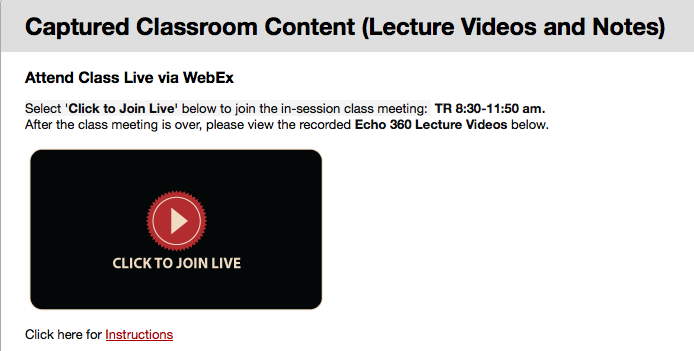 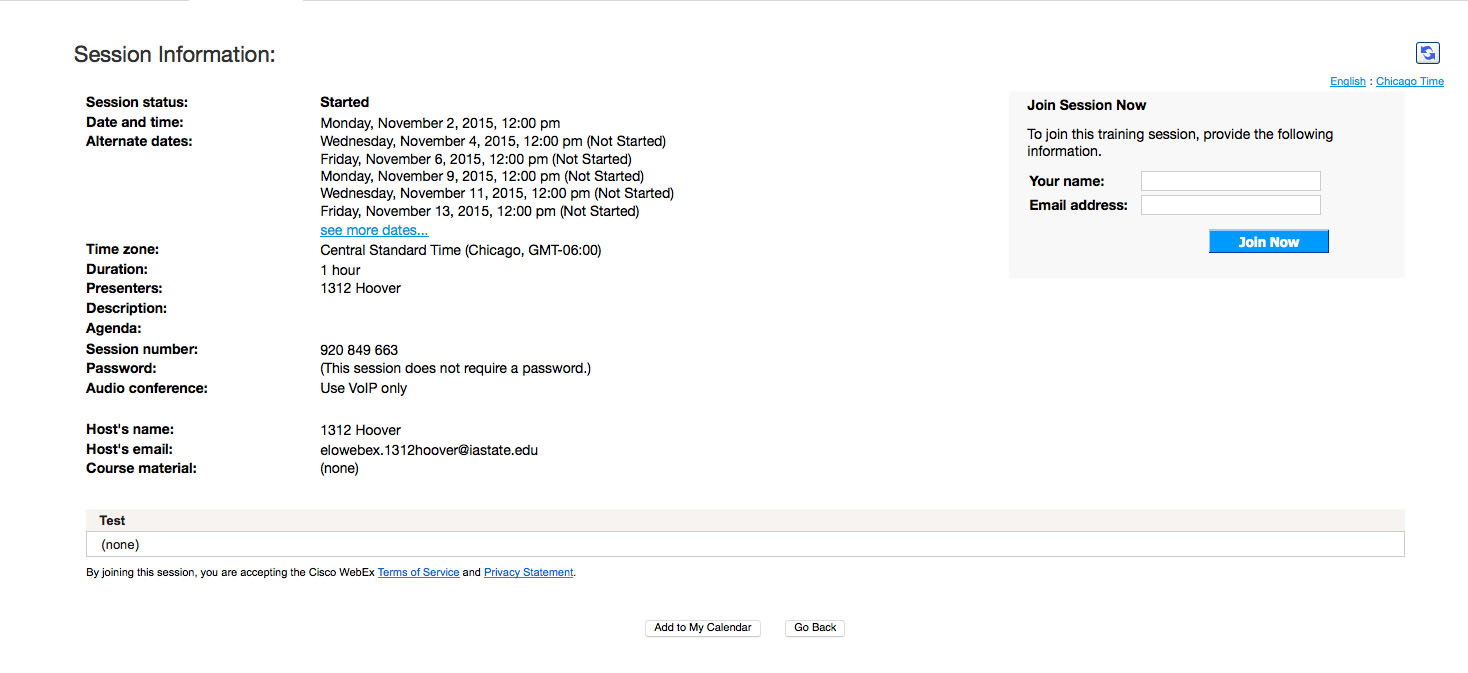 In the Join Session Now box, enter your name. Your email address is optional. 			Note: If this is your first time accessing WebEx, you may need to download the WebEx Add-on (.exe or .dmg file)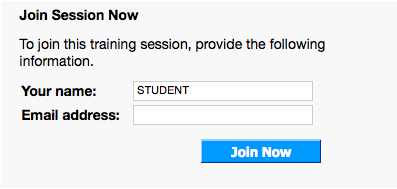 Click Join Now. The live class meeting will appear on your screen. 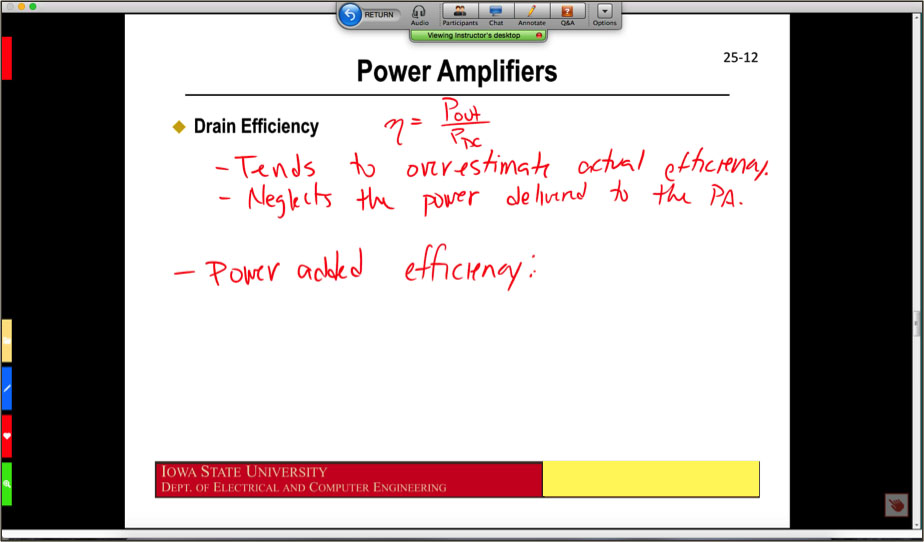 Select Yes to hear audio for the class.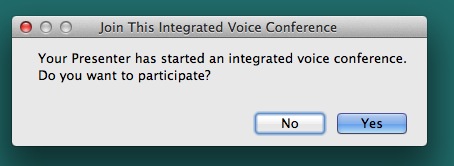 You can set your speaker volume in the dialog box below. 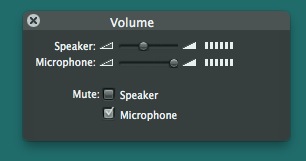 Click the bar at the top of the screen to expand the menu of options.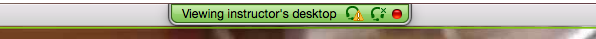 In the option menu, you can access several additional options.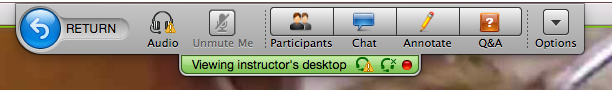 Select Participants to view the attendees.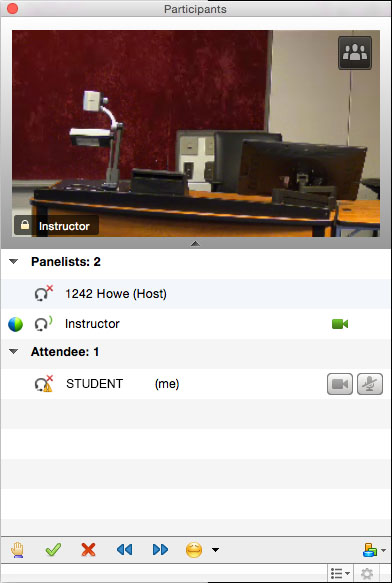 Select Chat to speak with participants. In Send to:, you may choose your message recipients.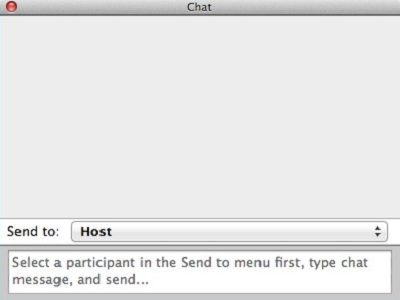 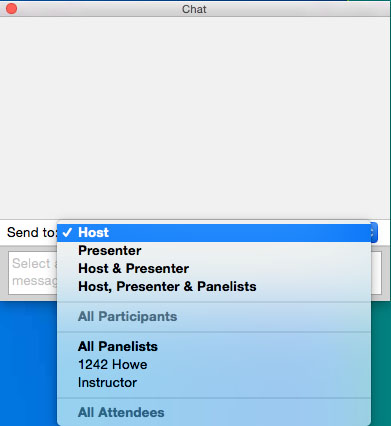 Select Audio to adjust volume. In the participant menu, attendees can select the hand icon to get the attention of the presenter.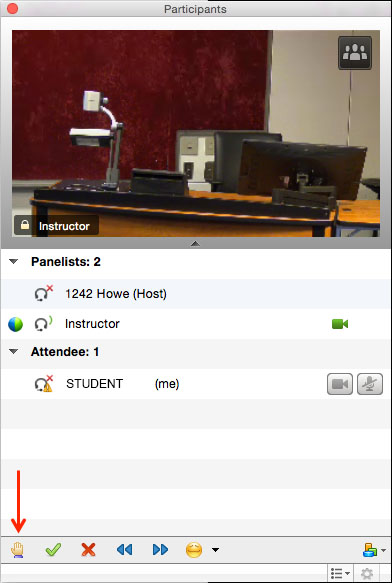 If you are presenting in class, see the instructions for Presenting via WebEx for Students.Close the session at the end of class.